Frenchtown Presbyterian Church908-996-2227Email: office@frenchtownpres.org Website: www.frenchtownpres.orgWorship Service   9:30AM Session (Elders)Board of DeaconsChurch Staff Pastor        			           pastormerideth@gmail.comRev. Dr. Merideth Mueller-Bolton           1-609-303-0500Church Secretary		           Financial ManagerLea Raymond              908-996-2227       Mary Ann Hampton      908-996-2227 office@frenchtownpres.org                      finance@frenchtownpres.orgTreasurer			           Music Director	                              Nick Barrett	          908-996-2227       Josh Wilson                    610-393-8670                                                                                       pianomanjosh@117@gmail.com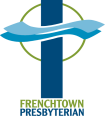 November 20, 2022 Welcome to all who worship with us this morning!Prelude Welcome & Announcements                              God Gathers Us in Love Call to Worship Leader: We declare that God is worthy of our reverence and we worship God based on truth:People: The truth of who God is;Leader: The truth of who we are;People:  The truth of what God does.Leader: And the truth of what is going on in our world.People: May our attitudes, actions, and words declare that God is worthy of our praise.*Hymn #41                 “O Worship the King, All Glorious Above!”Opening PrayerCall to ConfessionPrayer of Confession (unison)Holy God, there are times when we would rather not call on you or seek your attention because we prefer to live an undisciplined life.  We would rather go our own way and avoid the training you insist on giving us.  We like to be easy-going, slack in our discipline, haphazard in our prayers, spiritually out of condition.  Forgive such denial of our responsibilities as your children, so unlike your true and perfect Son, Jesus Christ, in whose name we pray. Amen. Assurance of Pardon*Passing of the Peace*Gloria Patri #582                                                     “Glory to God”God Speaks to Us Through God’s WordScripture                                                                  Ephesians 5:15-20Choral Anthem                                                                      “Gloria”Scripture                                                                           John 4:19-26Sermon                                                           "In Spirit and In Truth"God Calls Us to Respond*Hymn #396 vs. 1,2,4            “Brethren We Have Met to Worship” Invitation to the OfferingOffertory*Doxology – Hymn #606* Prayer of Dedication*Affirmation of Faith (unison) (from a “Brief Statement of Faith”)In life and death we belong to God.Through the grace of our Lord Jesus Christ, The love of God,And the communion of the Holy Spirit, we trust in the one triune God, the Holy One of Israel, whom alone we worship and serve. In everlasting love, the God of Abraham and Sarah chose a covenant people to bless all families of the earth.Hearing their cry, God delivered the children of Israelfrom the house of bondage.Loving us still, God makes us heirs with Christ of the covenant. Like a mother who will not forsake her nursing child, like a father who runs to welcome the prodigal home,God is faithful still.With believers in every time and place, we rejoice that nothing in life or in death can separate us from the love of God in Christ Jesus our Lord. Glory to the Father, and to the Son, and to the Holy Spirit. Amen.Liturgy of Healing and the Lord’s PrayerGod the Father, your will for all people is health and salvation.We praise and bless you, Lord.God the Son, you came that we might have life,and might have it more abundantly.We praise and bless you, Lord.God the Holy Spirit, you make our bodies the temple of your presence.We praise and bless you, Lord.Holy Trinity, one God, in you we live and move and have our being.We praise and bless you, Lord.Lord, grant your healing grace to all who are sick, injured or disabled, that they may be made whole.Hear us, Lord of life.Grant to all who are lonely, anxious or depresseda knowledge of your will and an awareness of your presence.Hear us, Lord of life.Grant to all who minister to those who are sufferingwisdom and skill, sympathy and patience.Hear us, Lord of life.Mend broken relationships, and restore to those in distresssoundness of mind and serenity of spirit.Hear us, Lord of life.Sustain and support those who seek your guidanceand lift up all who are brought low by the trials of this life.Hear us, Lord of life.Grant to the dying peace and a holy death,and uphold by the grace and consolation of your Holy Spirit those who are bereaved.Hear us, Lord of life.Restore to wholeness whatever is broken by human sin,in our lives, in our nation, and in the world.    Hear us, Lord of life.    You are the Lord who does mighty wonders.You have declared your power among the peoples.MISSION STATEMENTWe are a body of believers in Jesus Christ the Lord that strives to be a living reflection of God’s love. We come together to confirm our individual faith while spreading the message of hope and love by serving those in need through mission and outreach.NEWS AND EVENTSEVENTS DURING THE WEEK – November 21-27MondayTuesday   AA Meeting 6:30am   Card Games, 2-4pm in Fellowship Hall   AA Meeting, 8pmWednesday    AA Meeting 7:30pmThursday   AA Meeting 6:30am   Chancellor choir rehearsal 7:30-9pm.Friday    Alanon Meeting 12-1pmSaturday    Saturday Women's AA Group Meeting 9am    AA Meeting 7pmOpera Project ConcertToday at 3 PM, The Opera Project will present its final concert of the season, The Harvest Concert. As part of that church’s ongoing concert series, the concert of arias, duets, and art songs will feature Janggon Kim, Amy Suznovich, Michelle DeCoste, Kira Scharf, Andreia Lucaciu, Grace Herron, Ernest Torres, Janki Namboodiripad, Wes Aber, Aodan Peacock, Susan Meyers, and Susan Rheingans.New works by local composers Rick Tocce and Richard McIntyrewill highlight the afternoon of a wide variety of musical styles. Celticharpist Carol Thompson will once again be a special guest artist. Theconcert is dedicated to the memory of Wayne Scharf.Tickets are available at the door. If you have any questions, pleasecontact Walt MacNicoll at 908-268-1264, or visit the websitewww.theoperaproject.us .Snacks for the ConcertWe are looking for donations of any kind of finger food snacks for after the concert today.  Please contact Gayla if you have any questionsCard GamesCome play some cards!  Tuesday’s from 2-4pm at the church.All are welcome even if you don’t know how to play.  We will teach you.Come join in the fun!Book ClubBook club will be meeting on Monday December 5th at 1pm at the church.  They will be reading and discussing two books.  “Eternal” by Lisa Scottolina and “3 Sisters” by Heather Morris.  All are Welcome..Angel TreeFPC Community Pantry will be sponsoring an Angel Tree to provide holiday gifts for the children and grandchildren of our pantry patrons.The Angel Tree will be up in Fellowship Hall starting on Sunday November 27th with tags for each child and their wish lists. Gifts are due by December 16th. There will also be tags for special holiday items the pantry would like to have available for our patrons. Poinsettia OrdersIt’s time to order Poinsettia’s for the Christmas Season.  Red or White plants available for $9.00 per plant. Placed in memory of, in honor of, or to the Glory of God.  Orders due by December 11th.  Additional order forms are available at the back of the sanctuary.  Call the church office if you have any questions.Would you like to be a Sunday Liturgist?The word liturgy in Greek combines two words: laos, meaning people, and ergon meaning work.  The parts of worship led by the people and for the people are called the liturgy. Along with the pastor, liturgists lead worship. This might include announcements, calling the congregation to worship, reading a scripture passage, leading the Affirmation of Faith, introducing the offering, and leading prayers. A variety of voices leading our Sunday worship adds richness and texture!  Please consider signing up for a Sunday, or two, or three!  See Bill Penyak or Pastor Merideth if interestedSave these DatesParent night out December 10th – more info will be coming on this.Christmas Cookie Exchange, December 11th after worshipBlood Drive, December 15th, 2-7pm, Christmas Cantata, December 18th, 1pm     With you, Lord, is the well of life    And in your light do we see light.    Hear us, Lord of life:    Heal us, and make us whole. Amen.   Sung Prayer #851                “Come, Bring Your Burdens to God”           Come, bring your burdens to God;           come, bring your burdens to God;           come, bring your burdens to God,           for Jesus will never say no.  God Sends Us Out to Reflect God’s Love*Hymn #641                      “When in Our Music God Is Glorified”Charge and BlessingBenedictionPostlude                  *************************************Thanksgiving Prayer"For food in a world where many walk in hunger; For faith in a world where many walk in fear; For friends in a world where many walk alone; We give you thanks, O Lord."– Author UnknownBuilding and Grounds and OutreachPaul Pfisterer                  267-884-6198Maureen Breiner           908-235-8431John Fiebig                     908-996-6436Jennifer Campbell         908-502-2575Carl Stokes                     215-429-1010Christian EdTonya Reese                   908-310-9240      Worship & MusicKathy SkerbetzFran Volski                    908-625-0974Bill Penyak                     908-625-6575Jennifer Griffith             908-625-2943        PersonnelClerk of SessionBill Penyak                     908-625-6575Kathy Skerbetz               908-720-6533Dave Griffith                  908-693-0405Bernard Volski               908-797-9807BenevolenceShut-ins and Long-Term illnessKen Gerhardt                 908-310-1884Short-Term illnessBereavementEileen Warkala               908-574-9366Carole Barrett                 908-419-7082Carole Barrett                 908-419-7082HospitalitySharon Beck                  908-752-3822